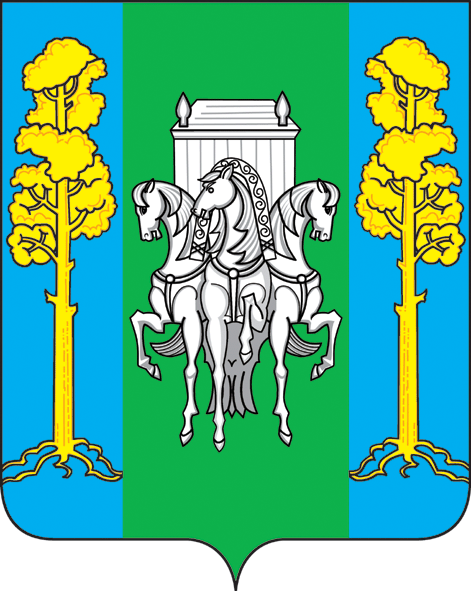 СОВЕТ ДЕПУТАТОВ                                           ЧЕРНОВСКОГО СЕЛЬСКОГО ПОСЕЛЕНИЯБОЛЬШЕСОСОНОВСКОГО МУНИЦИПАЛЬНОГО РАЙОНАПЕРМСКОГО КРАЯ  РЕШЕНИЕ № 24                                                         (IV созыва)24.05.2018г                                                                                с. ЧерновскоеОБ УТВЕРЖДЕНИИ ПОЛОЖЕНИЯ О ПУБЛИЧНЫХ СЛУШАНИЯХВ ЧЕРНОВСКОМ СЕЛЬСКОМ ПОСЕЛЕНИИ	В соответствии со ст.ст. 32, 130 Конституции Российской Федерации, Федеральным законом от 06.10.2003 № 131-ФЗ «Об общих принципах организации местного самоуправления в Российской Федерации», Уставом Черновского сельского поселения Совет депутатов Черновского сельского поселения РЕШАЕТ:1. Утвердить прилагаемое Положение о публичных слушаниях в Черновском сельском поселении. 	2. Решение Совета депутатов Черновского сельского поселения от 28 декабря 2009 года № 89 «Об утверждении Положения «О порядке организации и проведения публичных слушаний в Черновском сельском поселении» признать утратившим силу.3. Опубликовать решение на официальном сайте Черновскогосельского поселения в информационно-телекоммуникационной сети Интернет.4. Решение вступает в силу с момента его официального опубликования.	5. Контроль за исполнением данного решения возложить на главу сельского поселения – председателя Совета депутатов Черновского сельского поселения – Кулакова С.М..Председатель Совета депутатовЧерновского сельского поселения (глава поселения)                    Кулаков С.М.УТВЕРЖДЕНО решением Совета депутатов Черновского сельского поселенияот  «24» мая 2018г № 24ПОЛОЖЕНИЕО ПУБЛИЧНЫХ СЛУШАНИЯХ В ЧЕРНОВСКОМ СЕЛЬСКОМ ПОСЕЛЕНИИ1. ОБЩИЕ ПОЛОЖЕНИЯ	1.1. Настоящее Положение устанавливает в соответствии с Конституцией Российской Федерации и иными действующими нормативными правовыми актами порядок организации и проведения публичных слушаний в Черновском сельском поселении Большесосновского муниципального района Пермского края (далее – Поселение).	1.2. В настоящем Положении используются следующие основные понятия:	1) публичные слушания - это форма реализации прав населения (общественности) Поселения на участие в процессе принятия решений органами местного самоуправления посредством проведения собраний для публичного обсуждения общественно значимых вопросов;	2) общественность - это одно или несколько физических или юридических лиц, а также их ассоциации, организации, группы или иные объединения, за исключением тех, кто принимает решение по данному вопросу в силу служебных обязанностей, представляет органы власти или участвует в деятельности на основании возмездного договора (контракта) с органами местного самоуправления;	3) оргкомитет - это коллегиальный орган, сформированный на паритетных началах из должностных лиц органов местного самоуправления и представителей общественности, осуществляющий организационные действия по подготовке и проведению публичных слушаний;	4) эксперты публичных слушаний - это компетентные должностные лица, специалисты, организации и представители общественности, принимающие участие в прениях на публичных слушаниях для представления своих рекомендаций по рассматриваемым вопросам.2. ЦЕЛИ ПРОВЕДЕНИЯ ПУБЛИЧНЫХ СЛУШАНИЙ2.1. Публичные слушания проводятся в целях:	1) информирования общественности и органов местного самоуправления о фактах и существующих мнениях по обсуждаемой проблеме;	2) выявления общественного мнения по теме и вопросам, выносимым на публичные слушания;	3) осуществления связи/диалога между органами местного самоуправления и общественностью муниципального образования;	4) подготовки предложений и рекомендаций по обсуждаемой проблеме;	5) оказания влияния общественности на принятие решений органами местного самоуправления.3. ВОПРОСЫ, ВЫНОСИМЫЕ НА ПУБЛИЧНЫЕ СЛУШАНИЯ3.1. Публичные слушания проводятся по вопросам местного значения, и их решения носят рекомендательный характер для органов местного самоуправления.3.2. На публичные слушания выносятся в обязательном порядке:	1) проект устава муниципального образования, а также проект муниципального нормативного правового акта о внесении изменений и дополнений в данный устав, кроме случаев, когда в устав муниципального образования вносятся изменения в форме точного воспроизведения положений Конституции Российской Федерации, федеральных законов, конституции (устава) или законов субъекта Российской Федерации в целях приведения данного устава в соответствие с этими нормативными правовыми актами;	2) проект местного бюджета и отчет о его исполнении;	3) проект стратегии социально-экономического развития муниципального образования;	4) проекты планов и программ развития муниципального образования, проекты правил землепользования и застройки, проекты планировки территорий и проекты межевания территорий, за исключением случаев, предусмотренных Градостроительным кодексом Российской Федерации, проекты правил благоустройства территорий, а также вопросы предоставления разрешений на условно разрешенный вид использования земельных участков и объектов капитального строительства, вопросы отклонения от предельных параметров разрешенного строительства, реконструкции объектов капитального строительства, вопросы изменения одного вида разрешенного использования земельных участков и объектов капитального строительства на другой вид такого использования при отсутствии утвержденных правил землепользования и застройки;	5) вопросы о преобразовании муниципального района за исключением случаев, если в соответствии со статьей 13 Федерального закона от 06.10.2003 № 131-ФЗ "Об общих принципах организации местного самоуправления в Российской Федерации" для преобразования муниципального образования требуется получение согласия населения муниципального образования, выраженного путем голосования либо на сходах граждан;	6) иные вопросы, прямо предусмотренные действующим законодательством Российской Федерации.4. ИНИЦИАТОРЫ ПУБЛИЧНЫХ СЛУШАНИЙ4.1. Инициаторами проведения публичных слушаний могут быть:	1)  население муниципального образования;	2) представительный орган муниципального образования;	3) глава сельского поселения.4.2. Инициатива населения по проведению публичных слушаний может исходить от:	1) инициативной группы жителей муниципального образования численностью не менее 10 человек;	2) организаций: 	- организации, являющиеся юридическими лицами, подают представление в Совет депутатов Черновского сельского поселения о своей инициативе по проведению публичных слушаний на бланках организаций, скрепленных печатью и подписью руководителя организации;	- организации, не являющиеся юридическими лицами, подают представление в Совет депутатов Черновского сельского поселения о своей инициативе по проведению публичных слушаний, оформленное как решение представительного органа (выписка из протокола собрания членов) данной организации, с подписью ее руководителя.5. НАЗНАЧЕНИЕ ПУБЛИЧНЫХ СЛУШАНИЙ5.1. Публичные слушания, проводимые по инициативе населения или представительного органа муниципального образования, назначаются решением Совета депутатов Черновского сельского поселения.5.2. Публичные слушания, проводимые по инициативе главы Поселения, назначаются главой Поселения.5.3. Решение (постановление) о назначении публичных слушаний по вопросам местного значения должно приниматься не позднее, чем за 30 дней до их проведения.	5.4. В муниципальном правовом акте о назначении публичных слушаний указываются:	1) тема публичных слушаний и перечень конкретных вопросов, выносимых на обсуждение по теме публичных слушаний;	2) дата, время и место проведения публичных слушаний;	3) состав оргкомитета.В состав оргкомитета могут включаться депутаты Совета депутатов Черновского сельского поселения, специалисты органов местного самоуправления Поселения, представители инициативных групп жителей Поселения, инициировавших проведение публичных слушаний, представители общественности.6. ОРГАНИЗАЦИЯ ПОДГОТОВКИ К ПУБЛИЧНЫМ СЛУШАНИЯМ6.1. Оргкомитет возглавляет председатель, который организует проведение заседаний оргкомитета, а также материально-техническое обеспечение деятельности оргкомитета.6.2. К функциям оргкомитета относится:	1) извещение населения о проведении публичных слушаний;	2) участие в разработке проектов муниципальных правовых актов, выносимых на публичные слушания;	3) определение списка экспертов, приглашаемых к участию в публичных слушаниях, направление им официальных обращений с предложением предоставить свои рекомендации и предложения по вопросам, выносимым на обсуждение;	4) содействие участникам публичных слушаний в получении информации, необходимой им для подготовки рекомендаций и предложений по вопросам публичных слушаний;	5) организация подготовки проекта итогового документа, состоящего из рекомендаций и предложений по каждому из вопросов, выносимых на публичные слушания. В проект итогового документа включаются все поступившие в письменной форме рекомендации и предложения после проведения их редакционной подготовки по согласованию с авторами;	6) назначение ведущего и секретаря публичных слушаний для ведения публичных слушаний и составления протокола.	6.3. Оргкомитет составляет план работы, распределяет обязанности среди его членов и определяет перечень задач для выполнения ответственным структурным подразделениям администрации Поселения по подготовке и проведению публичных слушаний.6.4. Оргкомитет вправе создавать рабочие группы для решения конкретных организационных и содержательных задач, привлекать к своей деятельности других лиц.7. ИЗВЕЩЕНИЕ НАСЕЛЕНИЯ О ПУБЛИЧНЫХ СЛУШАНИЯХ7.1. Население Черновского сельского поселения заблаговременно извещается оргкомитетом о проведении публичных слушаний через средства массовой информации.	7.2. Информация о проведении публичных слушаний, а также проекты муниципальных правовых актов, выносимых на публичные слушания, размещается оргкомитетом для ознакомления населения Поселения не позднее 7 дней до даты проведения публичных слушаний, если иное не предусмотрено законодательством Российской Федерации.	7.3. Информация о проведении публичных слушаний должна содержать:	1) наименование органа местного самоуправления, назначившего публичные слушания, дату, время и место проведения публичных слушаний;	2) тему публичных слушаний и перечень конкретных вопросов, выносимых на обсуждение по теме публичных слушаний;	3) сведения об источниках размещения проектов муниципальных правовых актов, выносимых на публичные слушания;	4)  адрес и телефон оргкомитета.	7.4. Оргкомитет вправе использовать и другие формы информирования населения о проводимых публичных слушаниях: 	- вывешивание информации на стендах;	- распространение через библиотечную сеть.8. УЧАСТНИКИ ПУБЛИЧНЫХ СЛУШАНИЙ8.1. Правом выступления на публичных слушаниях обладают:	1) эксперты публичных слушаний, которые внесли в оргкомитет в письменной форме свои рекомендации по вопросам публичных слушаний не позднее чем за 2 дня до даты проведения публичных слушаний;	2) члены оргкомитета;	3) иные лица, получающие указанное право с согласия ведущего публичных слушаний.8.2. Участниками публичных слушаний без права выступления могут быть все заинтересованные жители Поселения, представители органов местного самоуправления, средств массовой информации и другие лица.9. ПРОЦЕДУРА ПРОВЕДЕНИЯ ПУБЛИЧНЫХ СЛУШАНИЙ	9.1. Перед началом проведения публичных слушаний оргкомитет организует регистрацию участников с выдачей итогового документа.9.2. Ведущий публичных слушаний открывает собрание и оглашает тему публичных слушаний, инициаторов его проведения, предложения оргкомитета по времени выступления участников заседания, представляет себя и секретаря заседания.9.3. Время выступления экспертов определяется исходя из количества выступающих и времени, отведенного для проведения заседания.9.4. Для организации прений ведущий объявляет вопрос, по которому проводится обсуждение, и предоставляет слово экспертам публичных слушаний.9.5. По окончании выступления эксперта (или по истечении предоставленного времени) ведущий дает возможность участникам слушаний задать уточняющие вопросы по позиции и/или аргументам экспертов и дополнительное время для ответов на вопросы.9.6. Эксперты вправе снять свои рекомендации и/или присоединиться к предложениям, выдвинутым другими участниками публичных слушаний. Решения экспертов об изменении их позиции по рассматриваемому вопросу отражаются в протоколе.9.7. После окончания выступлений экспертов по каждому вопросу повестки публичных слушаний ведущий обращается к экспертам с вопросом о возможном изменении их позиции по итогам проведенного обсуждения.9.8. В итоговый документ публичных слушаний входят все не отозванные их авторами рекомендации и предложения. Итоговый документ считается принятым после реализации всеми желающими экспертами своего права на отзыв своих предложений и рекомендаций из проекта итогового документа. Все изменения позиций экспертов отражаются в протоколе публичных слушаний.9.9. По результатам публичных слушаний оргкомитет готовит заключение, включающее мотивированное обоснование принятых решений, которое в течение 10 дней направляется в орган местного самоуправления, назначивший публичные слушания, и учитывается при работе над проектом нормативно-правового акта. По вопросам, относящимся к компетенции представительного органа, информация о результатах публичных слушаний направляется в Совет депутатов Черновского сельского поселения в виде проекта решения для учета рекомендаций и предложений, поступивших от участников публичных слушаний.	9.10. Информация о результатах публичных слушаний, включая мотивированное обоснование принятых решений, подлежит опубликованию (обнародованию) в установленном порядке.